M ě s t y s   V o j n ů v   M ě s t e c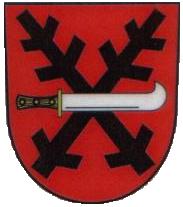 Vojnův Městec 27, 591 01 Žďár nad Sázavoukraj VysočinaNÁVRATKAZúčastním se  tradiční Vojnoměstecké pouti – jarmarku dne 17. 7. 2016 Mám svůj vlastní stánek  o rozměrech: ……………………………………………………………………………..Zajišťuji prodej svých výrobků (zatrhněte správnou variantu)
a) S UKÁZKOU ČINNOSTIb) BEZ UKÁZKY ČINNOSTIDalší poznámky, požadavky (prosím doplňte)
……………………………………………………………………………………………………………………………………………………………………………………………………Jméno a příjmení: …………………………………………………………………………….IČO: …………………………………………………………………………………………..Místo podnikání: ……………………………………………………………………………..Telefon: ………………………………………………………………………………………E-mail: ……………………………………………………………………………………….Druh výroby nebo činnosti: ………………………………………………………………….
Vážení účastníci, 
prosíme o pečlivé vyplnění návratky včetně kontaktů a neprodlené odeslání zpět. Návratku prosím považujte za závaznou, protože jen tak pouť proběhne ke spokojenosti všech.   
Výrobci řemeslných a zemědělských produktů za svůj stánek neplatí žádný poplatek.  Vítáno je i předvedení činnosti. Stánky budou umístěny přímo v centru dění – na náměstí. 
Sociální zařízení je zajištěno v prostorách radnice. Další informace rádi poskytneme na tel.: 566 659 327, e-mailu: obec@vojnuvmestec.cz  a www.vojnuvmestec.cz
Děkujeme a těšíme se na Vaši účast. 